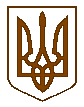 УКРАЇНАБілокриницька   сільська   радаРівненського   району    Рівненської    областіВ И К О Н А В Ч И Й       К О М І Т Е ТРІШЕННЯ від  08  серпня  2017  року                                                                               № 154                                                       Про присвоєння поштовоїадреси на земельну ділянку	Розглянувши  заяву  гр. Сасовської Алли Борисівни  про присвоєння  поштової адреси на земельну ділянку в с. Біла Криниця, Рівненського району Рівненської області, керуючись п.п. 10 п.б ст. 30 Закону України «Про місцеве самоврядування в Україні», виконавчий комітет Білокриницької сільської радиВ И Р І Ш И В :Відмінити рішення виконавчого комітету від 23 жовтня 2013 року «Про присвоєння поштової адреси на житловий будинок» у зв’язку із зміною власника.Підстава: договір дарування земельної ділянки НАС 256112 від 02.11.2015 рокуПрисвоїти поштову адресу на земельну ділянку з кадастровим номером 5624680700:02:006:0970 гр. Сасовській А.Б.: с. Біла Криниця,                           вул. Приміська, 88.  Сільський голова                                                                                    Т. Гончарук